ПРАЙС-ЛИСТ по состоянию на 01.01.2022 г.         Вся выпускаемая продукция имеет сертификаты соответствия, выданные Калужским ЦСМ.        Доставка.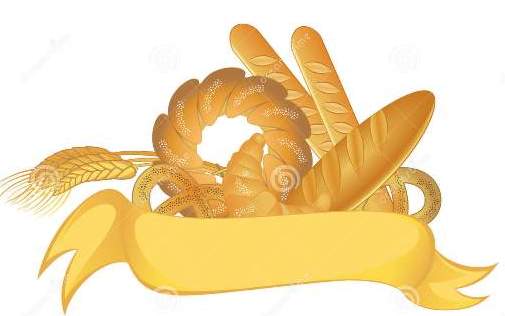         БПК «Хлебопродукт»          249000, Калужская область, г. Балабаново, ул. Боровская ,          д. 56, стр.2А, оф. 1         Тел. +7(48438)6-05-88, +7(910) 913-35-74         e-mail: oootchibis@mail.ruНаименованиеЦенаСрок реализацииХлеб Дарницкий формовой, 600г.32 р.72 чХлеб Дарницкий формовой, нарезка 600г.34 р.72чХлеб Дарницкий формовой, 200г.20 р.72чБатон нарезной, 400г.в/с.30 р.72чБатон нарезной, нарезка 400г.в/с.32 р.72чБатон "Русь"с отрубями, 300г.25 р.24чБатон Особый, 400г.30 р.24ч.Хлеб "Семейный", 500г38 р.24чХлеб Столичный подовый, 600г32 р.36чХлеб Пшеничный формовой в/с,500г (горячий)28 р.24чХлеб Пшеничный формовой в/с,200г20 р.24чХлеб Горчичный в/с формовой, 400г.30 р.24чЛепёшка "Азиатская", 300г.25 р.48ч.Плетенка, 400г30 р.24чРожок алтайский в/с, 200г.25 р.16чПлюшка "Тирольская", 100г.(упаковка 3 шт.)45 р.48чБулка с повидлом "Тирольская", 100г.20 р.16чБулка  с маком, 100г.20р.16чБулка  шоколад, 100г.20 р.16чБулка  банан, 100г.20р.16чБулка   клубника , 100г.20 р.16чБулка  вишня, 100г.20 р.16чБулка   карамель,  100г.20 р.16чБулка   абрикос,  100г.20 р.16чХлеб «Бородинские традиции», 250г.42 р.36чХлеб «Фитнес»,  400г.47 р.36чХлеб «Чемпион-лидер»,  400г.45р.36ч